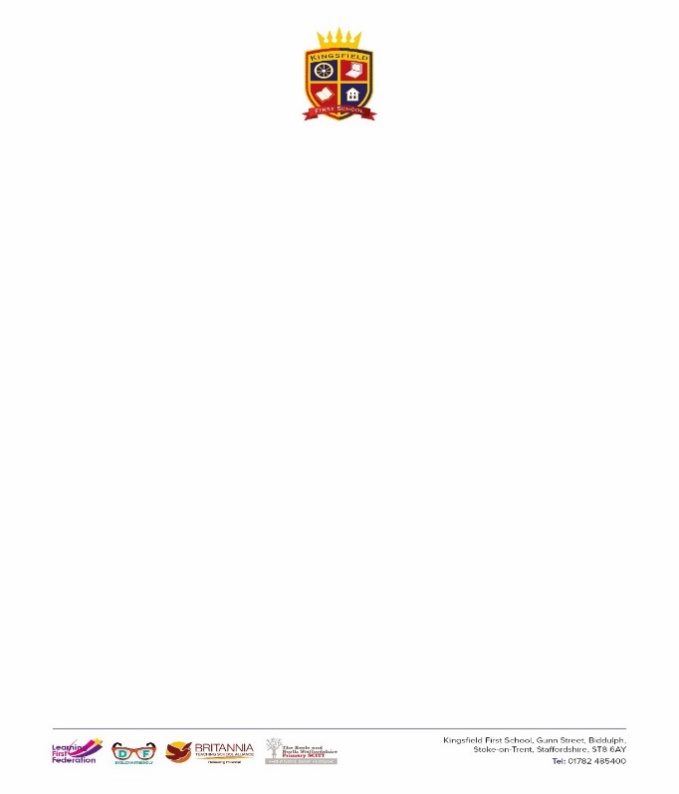 Y1 PSHRE Medium Term Plan Autumn 1Autumn 2Spring 1Spring 2Summer 1Summer 2TopicEyes, Nose Fingers & ToesCrazy Creations & Marvellous MusicOnce Upon A Time What is your Super PowerDown on The FarmHow Does Your Garden GrowSignificant PersonHW1: Start to eat independently and learning how to use a knife and fork. VocabularyHW2: Be increasingly independent as they get dressed and undressed. For example, putting coats on and doing up zips. I will know….Grow in independence, rejecting help (“me do it”). Sometimes this leads to feelings of frustration and tantrums.Begin to show ‘effortful control’. For example, waiting for a turn and resisting the strong impulse to grab what they want or push their way to the frontSafely explore emotions beyond their normal range through play and storiesNotice and ask questions about differences, such as skin colour, types of hair, gender, special needs and disabilities, and so on.Be increasingly able to talk about and manage their emotionsAre talking about their feelings in more elaborated ways: “I’m sad because...” or “I love it when ...”R1: Be able to express a point of view and to debate when they disagree with an adult or friend, using words as well as actions. R4: Develop their sense of responsibility and membership of a community. R2: Can start a conversation with an adult or a friend and continue it for many turns.R5: Become more outgoing with unfamiliar people in the safe context of their setting. R3: Select and use activities and resources, with help when needed. This helps them to achieve a goal they have chosen or one which is suggested to them.R6: Show more confidence in new social situations. R7: Play with one or more other children, extending and elaborating play ideas. R8: Help to find solutions to conflicts and rivalries. For example, accepting that not everyone can be Spider-Man in the game and suggesting other ideas.R9: Increasingly follow rules, understanding why they are important.R10: Do not always need an adult to remind them of a rule.R13: Talk about their feelings using words like ‘happy’, ‘sad’, ‘angry’ or ‘worried’.R11: Develop appropriate ways of being assertive.R12: Talk with others to solve conflicts.R14: Begin to understand how others might be feeling.